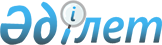 О повышении базовых ставок земельного налога
					
			Утративший силу
			
			
		
					Решение Кентауского городского маслихата Южно-Казахстанской области от 29 сентября 2017 года № 100. Зарегистрировано Департаментом юстиции Южно-Казахстанской области 12 октября 2017 года № 4231. Утратило силу решением Кентауского городского маслихата Южно-Казахстанской области от 29 марта 2018 года № 147
      Сноска. Утратило силу решением Кентауского городского маслихата Южно-Казахстанской области от 29.03.2018 № 147 (вводится в действие по истечении десяти календарных дней после дня его первого официального опубликования).
      В соответствии с пунктом 1 статьи 387 Кодекса Республики Казахстан от 10 декабря 2008 года "О налогах и других обязательных платежах в бюджет" (Налоговый кодекс), с подпунктом 15) пукта 1 статьи 6 Закона Республики Казахстан от 23 января 2001 года "О местном государственном управлении и самоуправлении в Республике Казахстан", Кентауский городской маслихат РЕШИЛ:
      1. На основании схемы зонирования земель города Кентау, утвержденной решением Кентауского городского маслихата от 28 ноября 2016 года № 57 (зарегистрирированного в Реестре государственной регистрации нормативных правовых актов за № 3939) повысить базовые ставки земельного налога, установленные статьями 379, 381 и 383 Кодекса Республики Казахстан "О налогах и других обязательных платежах в бюджет" (Налоговый кодекс) для земель, находящихся в зонах 1, 2, 3, 4, 5, 6, 7, 8, 9 за исключением земель, выделенных (отведенных) под автостоянки (паркинги), автозаправочные станции на 50 (пятьдесят) процентов.
      2. Настоящее решение вводится в действие с 1 января 2018 года.
					© 2012. РГП на ПХВ «Институт законодательства и правовой информации Республики Казахстан» Министерства юстиции Республики Казахстан
				
      Председатель сессии

      Кентауского городского маслихата

Абдуалиев У.

      Секретарь Кентауского

      городского маслихата

Балабиев Т.
